T.C. PATNOS KAYMAKAMLIĞIİLÇE MİLLİ EĞİTİM MÜDÜRLÜĞÜPATNOS REHBERLİK VE ARAŞTIRMA MERKEZİ 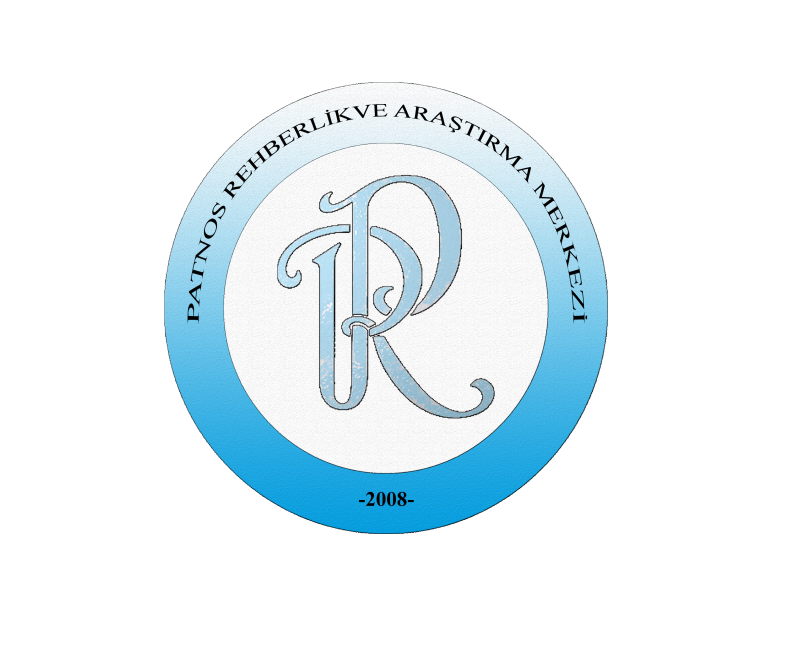 PANDEMİ SÜRECİNDE OKUL İDARECİLERİNİN MESLEKİ TÜKENMİŞLİK DÜZEYLERİNİN BAZI DEĞİŞKENLERE GÖRE İNCELENMESİ 2021İÇİNDEKİLERBÖLÜM I: GİRİŞ........................................................................................................ 21.1. Problem ................................................................................................................. 3           1.2.Amaç .................…………………………………………………….……….……3   1.3.Araştırma Soruları.................................................................................................. 41.4. Önem ..................................................................................................................... 41.5. Sayıltılar ................................................................................................................ 41.6. Sınırlılıklar ............................................................................................................ 5BÖLÜM II: KURAMSAL ÇERÇEVE / İLGİLİ LİTERATÜR............................. 6    2.1. Pandemi ................................................................................................................. 62.2. Mesleki Doyum...................................................................................................... 62.3. Tükenmişlik............................................................................................................ 62.4. Maslach Tükenmişlik Envanteri Eğitici Formu..................................................... 6BÖLÜM III: YÖNTEM .............................................................................................. 7        3.1. Araştırma Modeli .................................................................................................. 73.2. Evren ve Örneklem ............................................................................................... 73.3. Araştırmanın Değişkenleri .................................................................................... 73.4. Veri Toplama Araçları ...........................................................................................73.4.1. Kişisel Bilgi Formu ................................................................................... 73.4.2. Maslach Mesleki Tükenmişlik Envanteri Eğitici Formu………................83.5. Verilerin toplanması ve İstatistiksel Analizi ........................................................ 83.6. Verilerin toplanması ve İstatistiksel Analizi ........................................................ 8  BÖLÜM IV: BULGULAR VE YORUM ................................................................ 9           4.1. Araştırma Örnekleminin Genel Yapısına İlişkin Frekans ve Yüzdeler ............... 9   	   4.2. Okul İdarecilerinin Mesleki Tükenmişlik Eğitici Formu Alt Boyutlarına İlişkin                                                                                  Frekanslar ve Yüzdeler............................................................................................................ 11               4.3. Okul idarecilerinin Bazı Değişkenlere Göre Mesleki Tükenmişlik Düzeyleri Arasındaki Test Sonuçları…………………………………………………..………………...12BÖLÜM V: TARTIŞMA, SONUÇ VE ÖNERİLER ............................................19      KAYNAKÇA ..................................................................................................……..21BÖLÜM I: GİRİŞ İnsanoğlu hayatını devam ettirmek adına birçok olayla mücadele etmek zorunda kalmaktadır. Özellikle insan sağlığını etkileyen faktörler karşısında yeni tedavi yolları denenmiş, hastalıklara çözüm bulmaya çalışılmıştır. İnsan sağlığına küresel çapta etki eden hastalıkların başında salgınlar gelmektedir. Salgınların varlığı çok eski tarihlere dayanmaktadır. Çünkü salgın hastalıklara neden olan mikropların varlığı insanlık tarihinden daha eskiye uzanmaktadır(Kılıç,2004). Kayıtlara geçmiş salgın hastalıklardan ilki olan veba salgını 20 yıl sürmüş, Hitit uygarlığı döneminde M.Ö. 14. Yüzyılda ortaya çıkmıştır. Bu dönemde görülmüş olan veba salgının verilerine Hitit uygarlığı döneminde yazılmış olan tabletlerden ulaşılmıştır(Youngerman, 2008). Salgın hastalıklar geçmişten günümüze kadar dünya genelinde birçok ölüme sebep olmuş, de sosyal, kültürel ve ekonomik etkilerinin ötesinde yönetim ile yaşam değişikliklerine yol açmış ve birçok yan etkilere sebebiyet vermiştir. Çoğu zaman insanoğluna savaşlarda oluşandan daha fazla kayıp yaşatmıştır. 21. Yüzyılın ilk çeyreğinde insanlık gözle görülemeyecek kadar küçük bir tehlikeyle karşı karşıya kalmaktadır. Covid-19 virüsüne karşı tarihin en büyük savaşlarından birini yürütmektedir. Çin Halk Cumhuriyeti’nin Wuhan kentinde Aralık 2019 tarihinde ortaya çıkan yeni tip koronavirüs olarak tanımlanan Covid-19 hastalığı Mart ayından itibaren insandan insana temas ve solunum yoluyla bulaşarak kısa sürede tüm dünyaya yayılım göstermiştir. Covid-19 hastalığının solunum sistemindeki etkilerinin yanı sıra kalp başta olmak üzere dolaşım sistemi, kan hücreleri, kas sistemi ve nörolojik sistemler üzerinde olumsuz etkileri olduğu bilinmektedir(Kelkit ve ark,2020). Dünya Sağlık Örgütü (DSÖ), ’de yaptığı açıklamayla 114 ülkede 118 binden fazla vaka, 4291 ölüm görüldüğünü belirtmiş Covid-19’u pandemi olarak nitelendirmiştir(Coşkun Yaş,2020). Hızla yayılan bu virüsün yayılma ve bulaşma riskini azaltmak için ülkeler çeşitli önlemler almak zorunda kalmıştır. Türkiye de Covid-19 pandemi ile mücadele kapsamında sağlık, ekonomi, turizm, ticaret, spor, eğlence, eğitim-öğretim faaliyetleri gibi alanlarda erken dönemde önlem alan ülkeler arasındadır. Bu süreçte seyahat kısıtlamaları, uzaktan çalışma, zorunlu olmadıkça sokağa çıkma yasakları, eğitim öğretimin her kademesinde yüz yüze eğitime ara verilmesi gibi uygulamalarla önlemler alınmaya çalışılmıştır. Tüm dünyada yaşanan covid-19 pandemi sürecinden etkilenen gruplar arasında özellikle çocuklar dikkat çekmektedir. Covid-19 salgını sebebiyle eğitim-öğretim kurumlarının hemen hemen hepsi bu süreçte yüz yüze eğitimi askıya alıp, uzaktan eğitim faaliyetlerine geçmek zorunda kalmıştır. Bilişim teknolojileri vasıtasıyla eğitim-öğretim faaliyetlerine devam etmeye çalışmışlardır. Eğitim-öğretim programlarını yenileme ve geliştirme girişimlerinde bulunmuşlardır. Tüm bunların sonucunda çocukların arkadaşlarından, öğretmenlerinden uzak kalması, oyun alanlarının kısıtlanması gibi durumlar çocuklar üzerinde olumsuz etki bırakmıştır. Ayrıca eğitim-öğretimin uzaktan yürütülmesi sürecinde öğretmenler de öğrenciler ve veliler kadar bu olumsuz durumdan etkilenmişlerdir. Ancak eğitim-öğretim sürecini devam ettirmek adına ellerinden gelen gayreti sarf etmişlerdir.  Öğretmenlerin gereksinimlerinin temin edildiği, diğer öğretmenler ile bağlantı ve işbirliği içerisinde olduğu, duygu ve düşüncelerini zorlanmadan ifade edebildiği bir okulda çalışması verimliliğini artırmaktadır. Öğretmenlerin eğitiminin nitelikli olması okulların iyi yönetilmesi ile doğrudan ilişkili görülmektedir(Koçak, 2009). Karslı (2004) okul yöneticisini, okulun etkili ve verimli çalışmasını sağlamakla görevli olan kişi olarak tanımlar. Okuldan, okuldaki programının yönetiminden ve okulun başarısından birinci derecede sorumlu kişiler olan okul yöneticilerinin, kendilerine yüklenen bu görevleri başarıyla yerine getirebilmeleri eğitimin niteliği açısından çok önemlidir. Okullarda yönetimin iyi olması ise okul yöneticilerinin, sahip olmaları gereken birçok nitelik yanında, ruhen ve bedenen sağlıklı olmalarını ve motivasyonlarının yüksek olmasını gerekli kılmaktadır. Motivasyonu yüksek olan okul yöneticileri öğretmen, öğrenci ve veliler ile gerekli işbirliği içerisinde okulun amaçlarına uygun çalışmalar yapabilir. Eğitim kurumlarında öğretmenlerle birlikte okul idarecileri de bu süreçten etkilenmişlerdir. Covid-19 pandemi sürecinde okul idarecileri çalışma koşulları, bilişim teknoloji yöntemleri ile öğrencilere ulaşım, öğretmen, öğrenci ve veliler  ile işbirliği içerisinde çalışmalar yürütme gibi işlemleri yaparken bu zorlu süreçte mesleki anlamda tükenmişlik yaşama durumları ile karşı karşıya kalmıştır.Bir insanın sağlıklı bir yaşam sürmesi, çalıştığı işten sağladığı doyum ve çalışma ortamından aldığı huzur ile doğrudan ilişkilidir. Aynı zamanda, insanın işten sağladığı doyumun mesleki tükenmişlikle ters orantılı olduğu araştırma sonucunda ortaya konmuştur. Bu nedenle okul yöneticilerinin ruh sağlığını yakından etkileyen ve üzerinde çok durulan etkenlerden birisi de tükenmişlik düzeyleridir (Izgar, 2001: 69-70). Covid-19 pandemi süreci boyunca  okul yöneticilerinin tükenmişlik düzeylerinin incelenmesine ihtiyacın doğduğu anlaşılmaktadır.Bu çalışma Türkiye’nin Ağrı ilinin Patnos ilçesinde görev yapan okul idarecilerinin Covid-19 pandemi sürecinde mesleki tükenmişlik düzelerini bazı değişkenler üzerinden incelemeyi amaçlamaktadır.PROBLEM: Bilindiği üzere Covid-19 salgını 2020 yılında tüm dünyada etkili olmuştur. Bu süreçten etkilenen alanların yanında eğitim-öğretim faaliyetleri de olumsuz etkilenmiştir. Salgın sebebiyle eğitim-öğretim faaliyetlerinde yüz yüze eğitim askıya alınıp, uzaktan eğitim faaliyetlerine geçilmek zorunda kalınmıştır. Karşılaşılan bu zor durum karşısında eğitim-öğretim kurumları bilişim teknolojileri vasıtasıyla yapılan eğitim-öğretim faaliyetlerine devam etmeye çalışmıştır. Eğitim-öğretim faaliyetlerinin içinde bulunan okul idarecileri, tüm paydaşlar gibi bu durumdan etkilenmişlerdir. Bu araştırma özellikle bu süreçte etkilenen gruplar arasında olan okul idarecilerinin bazı sosyo-demografik özelliklerinin mesleki tükenmişlik düzeylerine etkisini ortaya koymuştur.1.2. AMAÇBu araştırma pandemi sürecinin Ağrı ili Patnos ilçesinde resmi okullarda görev yapan okul idarecilerinin mesleki tükenmişlik düzeylerine etkisini bazı değişkenler açısından incelemeyi amaçlamıştır. Araştırmada çevrimiçi anket yoluyla katılan okul idarecilerinin sosyo-demografik verileri, mevcut tükenmişlik düzeyleri ile ilgili bilgiler toplanarak Covid-19 pandemi sürecinin okul idarecileri grubu üzerindeki etkisinin araştırılması amaçlanmaktadır.1.3. ARAŞTIRMA SORULARIPandemi sürecinin Patnos ilçesinde resmi okullarda görev yapan okul idarecilerinin mesleki tükenmişlik düzeylerine etkisi ne düzeydedir?Patnos ilçesinde görev yapan okul idarecilerinin pandemi sürecinden etkilenme düzeyleri bazı değişkenlere göre farklılık göstermekte midir?Alt Problemler:Pandemi sürecinde okul idarecilerinin genel mesleki tükenmişlik düzeyleri nasıldır?Mesleki tükenmişlik düzeylerini etkileyen etmenler mesleki tükenmişlik düzeylerini ne düzeyde etkilemiştir?Pandemi sürecinde okul idarecilerinin mesleki tükenmişlik düzeyleri:Okul idarecilerinin;Okuldaki görevleri, Çalışılan okul kademesi, Yaş, Cinsiyet, Meslekte çalışma süresi, Eğitim durumu değişkenlerine göre anlamlı farklılık göstermekte midir?1.4. ÖNEMBu araştırma eğitim öğretimin en önemli unsurlarından biri olan okul idarecilerine uygulanmıştır. Araştırmaya katılan okul idarecilerinin verdikleri cevaplar, onların bulundukları konum, meslek, tecrübe, yaş gibi kriterlerin farklılık göstermesinden dolayı oldukça çeşitlenmiştir. Bu çeşitlilik ve katılımcı gruplarının birbirine benzememesi sorulara verdikleri cevapları farklılaştırdığı için araştırmanın önemini daha da arttırmıştır.1.5. SAYILTILARAraştırmada veri toplamak amacı ile kullanılan “Maslach Tükenmişlik Envanteri-Eğitimci Formu (MTE-EF)” geçerli ve güvenilir bir araçtır.  Araştırmada veri toplamak amacı ile kullanılan “Kişisel Bilgi Formu” kişilik özelliklerini belirlemede kullanılabilecek geçerli ve güvenilir bir araç olduğu varsayılmaktadır. “Maslach Tükenmişlik Envanteri-Eğitimci Formu (MTE-EF)” ve “Kişisel Bilgi Formu”nda yer alan maddeler araştırmaya katılan okul idarecileri tarafından gerçek düşüncelerini yansıtacak şekilde içtenlikle cevaplanacağı varsayılmaktadır.1.6. SINIRLILIKLARAraştırma kapsamına 2020-2021 eğitim öğretim yılı ve Patnos ilçesi sınırları içinde resmi okullarda çalışan okul idarecileri alınmış, öğretmenler ve Patnos ilçesi dışında resmi okullarda çalışan okul idarecileri kapsam dışında bırakılmıştır.Araştırmada okul idarecilerinin mesleki tükenmişlik düzeylerine ilişkin veriler  “Kişisel Bilgi Formu” ve “Maslach Tükenmişlik Envanteri-Eğitici Formu”ndaki maddeler ile sınırlıdır.Araştırma Ağrı ili Patnos ilçesinde bulunan resmi  okullar ile sınırlı tutulmuştur. Ayrıca bu araştırma Ağrı ili Patnos ilçesinde bulunan resmi okullarda görev yapan 334 okul idarecisi ile sınırlandırılmıştır.Araştırmaya 334 okul idarecisinden 89 kişi ankete katılım sağlamıştır.Araştırmada Maslach Tükenmişlik Envanteri-Eğitici Formu’na verilen cevaplarda ortayol cevap hatasına rastlanmıştır.BÖLÜM II: KURAMSAL TEMELLER VE İLGİLİ LİTERATÜR2.1. PandemiSalgın, vakanın görülmesinin beklenmediği belirli nüfustaki yerlerde belirli zaman zarfında vaka sayısının artması olarak da ifade edilebilir. İspanyol Gribi,  HIV/AIDS,  Veba… vb. salgın hastalıklar insanlık tarihi boyunca var olmuştur. Bu hastalıklar dünyada birçok ülkeyi etkisi altına alabildiği gibi kıtaları da etkisi altına alabilmektedir.  Bu nedenle dünyada geniş alanda dağılan salgın hastalıklara genel olarak Pandemi denilmektedir. Günümüzde ise neredeyse dünyanın büyük bir kısmında etkili olan ve solunum yolu ile bulaşabilen salgın hastalık ise Covid-19’dur. Covid-19, ilk defa Aralık 2019’da Çin’in Wuhan şehrinde görülmüş olup ülkemizde ise ilk defa 11 Mart 2020 tarihinde görüldüğü bilinmektedir.2.2. Mesleki DoyumMesleki doyumla ilgili literatürde farklı açıklamalar yer almaktadır hatta iş doyumu kavramıyla iç içe geçmiş bir kavram olarak kullanılabilmektedir. İş doyumu kısaca kişinin yaptığı işten duyduğu memnunluk ya da memnuniyetsizlik durumu olarak da ifade edilebilir. Mesleki doyumla ilgili birçok kuram oluşturulmuş olup bu kuramlar aynı zamanda motivasyon kuramları olarak da karşımıza çıkmaktadır. Motivasyon kuramları; Kapsam (içerik) ve süreç kuramları olmak üzere iki ana başlıkta ele alınabilmektedir.2.3. TükenmişlikUzun süreli çalışma periyotlarının yer aldığı iş ortamlarında, duygusal beklentilerin yoğun olduğu ortamlardan kaynaklanan, iş ortamına ve hayata karşı olumsuz yaklaşımların geliştiği, bedensel ve zihinsel yıpranma, çaresizlik, geleceğe karşı ümitsizlik ve kişisel yetersizlik hissi gibi belirtilerin oluştuğu durum olarak tanımlanmaktadır (Solmuş, 2010: 59). 2.4. Maslach Tükenmişlik Envanteri Eğitici Formu1981 yılında Maslach ve Jackson tarafından geliştirilen Maslach Tükenmişlik Envanteri Eğitici Formu toplam 22 ifadeden oluşmakta olup ve tükenmişliği duygusal tükenme (DT) (emotional exhaustion), duyarsızlaşma (D) (depersonalization) ve kişisel başarı (KB) (personal accomplishment) olmak üzere üç farklı boyut üzerinden ölçmektedir. Duygusal Tükenme; tükenmişlik durumunun başlangıcı sayılabilecek olup kişinin iş gereği sahip olduğu sorumlulukların bir süre sonra kişide aşırı baskı altında hissetme, duygusal olarak eksilme olarak ifade edilebilir. Duyarsızlaşma; Kişinin iş ortamındaki diğer bireylere karşı soğuk davranma, az iletişim kurma ve sert tutum sergileme şeklinde ortaya çıkarak bir süre sonra kişinin çevresindeki bireylere duygulardan uzak davranışlar sergilemesi olarak ifade edilebilir. Kişisel başarı,  kişinin sosyal hayatta ve günlük hayatında karşılaştığı ya da karşılaşabileceği sorunların çözümünde kendisine güvenmesi ve bu anlamda kendisini yeterli hissetmesi olarak ifade edilebileceği gibi tam tersi bir durum olan Kişisel başarısızlık ise kişinin bu sorunlar karşısında kendisine güvenmemesi, kendisini yetersiz görmesi olarak da ifade edilebilir.BÖLÜM III: YÖNTEM3.1. Araştırma ModeliAğrı ili Patnos ilçesinde resmi okullarda çalışan okul idarecilerinin mesleki tükenmişlik düzeylerinin çeşitli değişkenler açısından incelenmesi amaçlanan bu çalışma tarama yöntemine dayalı betimsel bir araştırmadır. Tarama araştırmaları genelleyici bir özelliğe sahip olup belirlenen örneklem üzerinden ulaşılan veriler yoluyla temsil edilen evrenle ilgili genellemeler oluşturur. Büyük gruplar ile çalışılabilen tarama araştırmalarında, grup üyelerinin herhangi bir olgu, olay hakkında sahip oldukları duygu, düşünce ve tutumlarının öğrenildiği, olgu ve olayları betimleyerek var olan durumun ortaya çıkarılmaya çalışıldığı araştırmalardır. 3.2. Evren ve ÖrneklemAraştırmanın çalışma evrenini Ağrı ili Patnos ilçesinde resmi okullarda çalışan okul idarecileri oluşturmaktadır. Söz konusu okulların adları ve bu okullarda görev yapan idarecilerin sayıları Ağrı ili Patnos ilçesi Patnos İlçe Milli Eğitim Müdürlüğü İnsan Kaynakları bölümünden alınmıştır. Araştırmanın örneklemini, 2020-2021 Eğitim Öğretim yılı Ağrı ili Patnos ilçesinde resmi okullarında çalışan 334 okul idarecisi oluşturmaktadır.  Çevrimiçi (Google form)  üzerinden yapılan anket sonucuna göre okul idarecilerinin %26,7’si yani 89 kişi katılım sağlamıştır. Ankete katılan 89 okul idarecisinden % 98.9 (88 kişi) onaylarken %1.1 kişi (1 kişi) onaylamadığı görülmüştür.3.3. Araştırmanın DeğişkenleriAraştırmanın bağımlı değişkeni Maslach Tükenmişlik Envanterinde yer alan tükenmişlik boyutları (Duygusal tükenme, duyarsızlaşma, kişisel başarı), bağımsız değişkeni ise okul idarecilerinin çalıştıkları okuldaki görevleri (Müdür/Müdür Yardımcısı), okul kademesi (anaokul/ilkokul/ortaokul/lise), yaşları (30 ve altı/ 31-40/41-50/61 ve üstü), cinsiyetleri (erkek/kadın) , öğretmenlik mesleğindeki toplam çalışma süreleri ( 5 yıl ve daha az/6-10/11-15/16-20/ 21 ve daha fazla), eğitim durumları (lisans/yüksek lisans/ doktora) olmak üzere altı tanedir.3.4. Veri Toplama Araçları Bu araştırmada verilerin toplanması çevrimiçi (Google form)  üzerinden anket tekniği kullanılarak yapılmıştır. Araştırmada örnekleme ait demografik özelliklerin sorulduğu Kişisel Bilgi Formu  ve Maslach Tükenmişlik Envanteri-Eğitimci Formu (MTE-EF)  ölçme aracı kullanılmıştır.3.4.1. Kişisel Bilgiler Formu; Patnos İlçesinde resmi okullarda görev yapan okul idarecilerinin çalıştıkları okuldaki görevleri (Müdür/Müdür Yardımcısı), okul kademesi( anaokul/ilkokul/ortaokul/lise), yaşları (30 ve altı/ 31-40/41-50/61 ve üstü), cinsiyetleri (erkek/kadın) , öğretmenlik mesleğindeki toplam çalışma süreleri ( 5 yıl ve daha az/6-10/11-15/16-20/ 21 ve daha fazla), eğitim durumları (lisans/yüksek lisans/ doktora) konularında bilgi toplamak için toplam 6 maddeden oluşturulmuştur. 3.4.2. Maslach Tükenmişlik Envanteri Eğitici Formu;Ergin (1992) tarafından Maslach Tükenmişlik Ölçeğinin geçerlik, güvenirlik ve uyarlama çalışması yapılmıştır. Yapılan çalışma sonucunda geçerli ve güvenilir bir ölçme aracı olduğu saptanan Maslach Tükenmişlik Ölçeği Eğitici Formu toplam 22 ifadeden oluşmakta ve tükenmişliği üç farklı boyut üzerinden ölçmektedir. Bunlardan birincisi 9 ifadeden oluşan aşırı baskı hissetme, duygusal eksilme olarak da nitelendirilebilen duygusal tükenme (DT) (emotional exhaustion), ikincisi 5 ifadeden oluşan soğuk davranma, az iletişim kurma ve sert tutum sergileme durumlarını yansıtabilen duyarsızlaşma (D) (depersonalization) ve sonuncusu 8 ifadeden oluşan kişinin kendisini yeterli ve sosyal hayatta başarılı görmesini yansıtabilen kişisel başarı (KB) (personal accomplishment) alt boyutudur. Maslach Tükenmişlik Ölçeği Eğitici Formu alt ölçekleri puanlama anahtarı aşağıdaki tabloda verilmiştir.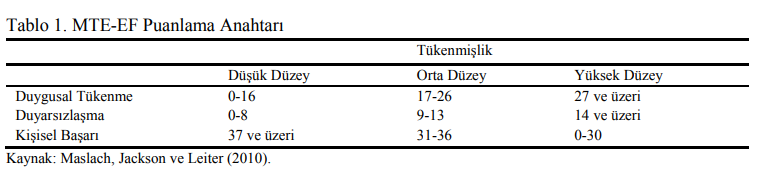 3.4.3. Verilerin ToplanmasıAraştırmanın verileri yerli ve yabancı literatür taranarak ve ilgili ölçek ve envanter uygulanarak elde edilmiştir. Literatür taraması ile elde edilen bilgiler araştırmanın kuramsal çerçevesini oluşturmuştur. “Kişisel Bilgi Formu” ve “Maslach Tükenmişlik Envanteri-Eğitici Formu”; Patnos ilçesindeki resmi okullarda görev yapan okul idarecilerine çevrimiçi (Google form)  üzerinden anket tekniği kullanılarak dağıtılmıştır ve doldurulması için verilen bir ay süre sonunda toplanmıştır.3.4.4. Verilerin AnaliziPatnos İlçesinde okullarda görev yapan okul idarecilerinin Pandemi sürecinde mesleki doyum düzeylerini incelerken çalıştıkları okuldaki görevleri (Müdür/Müdür Yardımcısı), okul kademesi ( anaokul/ilkokul/ortaokul/lise), yaşları (30 ve altı/ 31-40/41-50/61 ve üstü), cinsiyetleri (erkek/kadın) , öğretmenlik mesleğindeki toplam çalışma süreleri ( 5 yıl ve daha az/6-10/11-15/16-20/ 21 ve daha fazla), eğitim durumları (lisans/yüksek lisans/ doktora) olmak üzere altı tane bağımsız değişkenden yararlanılmıştır.Kişisel Bilgiler Formu ve Maslach Tükenmişlik Ölçeği Eğitici Formuna ait veriler SPSS 22.0 programına işlenerek analiz edilmiştir. Maslach Tükenmişlik Ölçeği Eğitici Formundan alınan puanlar MTE-EF alt ölçekleri puanlama anahtarına göre değerlendirilmiş olup duygusal tükenme boyutunda 0-16 düşük, 17-26 orta, 27 ve üzeri yüksek düzey; duyarsızlaşma alt boyutunda 0-8 düşük, 9-13 orta, 14 ve üzeri yüksek düzey; kişisel başarı boyutunda 37 ve üzeri düşük, 31-36 orta, 0-30 yüksek düzey olarak olarak görülmüştür. Katılımcıların ölçeğe verdikleri cevapların duygusal tükenme, duyarsızlaşma ve kişisel başarı alt boyutlarına göre frekans ve ortalamaları hesaplanmıştır. Kişisel bilgi formundan elde edilen verilere göre okul idarecilerinin bağımsız değişkenlere göre mesleki tükenmişlik düzeyleri belirlenirken kademe, yaş, eğitim durumu, meslekte çalışma süresinde Kruskall Walls Testi kullanılmıştır. Kruskall Walls Testi, aralarında ilişki aranmayan ikiden fazla grubun olduğu bir ölçümün karşılaştırıldığı durumlarda anlamlı farklılığı araştırmak için kullanılır. Cinsiyet ve okul görevlerinde Mann Whitney U Testi kullanılmıştır. Mann Whitney U Testi, aralarında ilişki aranmayan iki grubun olduğu bir ölçümün karşılaştırıldığı durumlarda anlamlı farklılığı araştırmak için kullanılır. Yapılan analizler sonucunda elde edilen bulgular, alt problemlere uygun olarak tablolaştırılmış ve açıklanmıştır.BÖLÜM IV: BULGULAR VE YORUMPandemi sürecinde okul idarecilerinin bağımsız değişkenlere (Okuldaki görevleri, Çalışılan okul kademesi, Yaş, Cinsiyet, Meslekte çalışma süresi, Eğitim durumu) dağılımları tablolar halinde verilmiştir.4.1. Araştırma Örnekleminin Genel Yapısına İlişkin Frekans ve YüzdelerTablo 1: Okul İdarecilerinin Okuldaki Görevlerine Göre DağılımıAraştırmaya katılan 88 okul idarecisinin okuldaki görev dağılımlarına bakıldığında 37 kişi yani %42’sini müdürler, 51 kişi yani %58’ini müdür yardımcıları oluşturmaktadır.Tablo 2: Okul İdarecilerinin Okulda Çalıştıkları Kademelere Göre DağılımıYukarıdaki tablodan anlaşıldığı üzere okul idarecilerinin çalıştıkları okul kademelerinin %4,5’i anaokulu, %29,5’i ilkokul, %46,6’sı ortaokul ve %19,3’ü liseden oluşmaktadır. Araştırmaya katılan okul idarecilerinin büyük çoğunluğunu ortaokul grubu oluşturmaktadır.Tablo 3: Okul İdarecilerinin Yaş Gruplarına Göre DağılımıAraştırmaya 30 ve altı yaşlarında 32, 31-40 yaşları arasında 46, 41-50 yaşları arasında 10 okul idarecisi katılmıştır. Yüzdelik oranlarına bakıldığında; %36,4’ü 30 ve altı, %52,3’ü 31-40, %11,4’ü 41-50 yaş aralığıdır. Sonuçlara bakıldığında araştırmaya 51 ve üstü yaş aralığında görev yapan idarecilerin katılım sağlamadığı görülmektedir.Tablo 4: Okul İdarecilerinin Cinsiyete Göre DağılımıAraştırmaya katılan okul idarecilerinin cinsiyetlerine bakıldığında, 88 kişiden yalnızca 9’unu yani %10,2’sini kadınlar oluşturmaktadır. Geri kalan %89,8’lik büyük oranı 79 erkek okul idarecisi oluşturmaktadır. Buna göre Patnos ilçesinde görev yapan okul idarecilerinin çok büyük bir bölümünü erkekler oluşturmaktadır. Tablo 5: Okul İdarecilerinin Meslekte Çalışma Sürelerine Göre DağılımıTablo 5’teki, okul idarecilerinin meslekte çalışma süreleri incelendiğinde; %33,0 oranla 5 yıl ve daha az, %46,6 oranla 6-10 yıl arası, %8,0 oranla 11-15 yıl arası, %11,4 oranla 16-20 yıl arası ve %1,1 oranla 21 yıl ve üstü hizmeti olan okul idarecilerinden oluşturmaktadır. Bu sonuçlara göre mesleki kıdemi 6-10 yılları arası olanların oranının diğerlerinden daha yüksek olduğu görülmektedir. Bu sonuçlar Patnos ilçesinde görev yapan okul idarecilerinin yeterince tecrübe sahibi olmadan görev aldıkları şeklinde yorumlanabilir.Tablo 6: Okul İdarecilerinin Eğitim Durumlarına Göre DağılımıTablo 6 incelendiğinde araştırmaya katılan okul idarecilerinin eğitim düzeylerinin  %90,9’unun Lisans, %8,0 ‘ının Yüksek Lisans ve %1,1’inin Doktora olduğu görülmektedir. Bu sonuçlardan Patnos ilçesinde resmi okullarda görev yapan okul idarecilerinden araştırmaya katılan idarecilerin büyük çoğunluğunun eğitim durumlarının lisans düzeyinde olduğu görülmektedir. 4.2. Okul İdarecilerinin Mesleki Tükenmişlik Eğitici Formu Alt Boyutlarına İlişkin Frekanslar ve YüzdelerTablo 7: Okul İdarecilerinin Mesleki Tükenmişlik Eğitici Formu Duyarsızlaşma Alt Boyutuna Göre DağılımıMesleki Tükenmişlik Envanteri Eğitici Formu Duyarsızlaşma Alt boyutuna bakıldığında 0-8 arası puanı olan yani mesleki tükenmişlik düzeyi düşük olan kişi sayısı 45’tir. 9-13 arası puanı olan yani mesleki tükenmişlik düzeyi orta olan kişi sayısı 35’tir. 14 ve üstü puanı olan yani mesleki tükenmişlik düzeyi yüksek olan kişi sayısı 8’dir. Mesleki Tükenmişlik Envanteri Eğitici Formu Duyarsızlaşma Alt boyutuna göre araştırmaya katılan okul idarecilerinin büyük çoğunluğunun yani %51,1’inin mesleki tükenmişlik düzeyleri düşüktür.Tablo 8: Okul İdarecilerinin Mesleki Tükenmişlik Eğitici Formu Kişisel Başarı Alt Boyutuna  Göre DağılımıMesleki Tükenmişlik Envanteri Eğitici Formu Kişisel Başarı Alt boyutuna bakıldığında 0-30 arası puanı olan yani mesleki tükenmişlik düzeyi yüksek olan 32 kişi vardır. 31-36 arası puanı olan yani mesleki tükenmişlik düzeyi orta düzey olan 51 kişi vardır. 37 ve üzeri puanı olan yani mesleki tükenmişlik düzeyi düşük olan 5 kişi vardır. Mesleki Tükenmişlik Envanteri Eğitici Formu Kişisel Başarı Alt boyutuna göre araştırmaya katılan okul idarecilerinin büyük çoğunluğunun yani %58’inin mesleki tükenmişlik düzeyleri orta düzeydedir.Tablo 9: Okul İdarecilerinin Mesleki Tükenmişlik Eğitici Formu Duygusal Tükenme Alt Boyutuna Göre DağılımıMesleki Tükenmişlik Envanteri Eğitici Formu Duygusal Tükenme Alt boyutuna bakıldığında 0-16 arası puanı olan yani mesleki tükenmişlik düzeyi düşük olan kişi sayısı 27’dir. 17-26 arası puanı olan yani mesleki tükenmişlik düzeyi orta olan kişi sayısı 47’dir. 27 ve üzeri puanı olan yani mesleki tükenmişlik düzeyi yüksek olan kişi sayısı 14’tür. Mesleki Tükenmişlik Envanteri Eğitici Formu Duygusal Tükenme Alt boyutuna göre araştırmaya katılan okul idarecilerinin büyük çoğunluğunun yani %53,3’ünün mesleki tükenmişlik düzeyleri orta düzeydedir.4.3. Okul idarecilerinin Bazı Değişkenlere Göre Mesleki Tükenmişlik Düzeyleri Arasındaki Test SonuçlarıTablo 10: Okul idarecilerinin Çalıştıkları Okul Kademesine Göre Mesleki Tükenmişlik Düzeyleri Arasındaki Kruskal  Wallis Testi SonuçlarıOkul idarecilerinin çalıştıkları okul kademelerine göre mesleki tükenmişlik düzeyleri arasında anlamlı farklılık olup olmadığını kontrol etmek için Kruskal Wallis Testi uygulanmış ve sonuçlar aşağıda verilmiştir. Analiz sonucuna göre  duygusal tükenme alt boyutunda (p=0,288) p>0,05; duyarsızlaşma alt boyutunda  (p=0,298) p>0,05 ve kişisel başarı alt boyutunda (p=0,510) p>0,05 kademeler ve mesleki tükenmişlik alt boyutları arasında anlamlı farklılık olmadığını göstermektedir.Tablo 11: Okul idarecilerinin Yaş Gruplarına Göre Mesleki Tükenmişlik Düzeyleri Arasındaki Kruskal  Wallis Testi SonuçlarıOkul idarecilerinin yaş gruplarına göre mesleki tükenmişlik düzeyleri arasında anlamlı farklılık olup olmadığını kontrol etmek için Kruskal Wallis testi uygulanmış ve sonuçlar aşağıda verilmiştir. Analiz sonucuna göre  duygusal tükenme alt boyutunda (p=0,785) p>0,05; duyarsızlaşma alt boyutunda  (p=0,990) p>0,05 ve kişisel başarı alt boyutunda (p=0,778) p>0,05 okul idarecilerinin yaşları ve mesleki tükenmişlik alt boyutları arasında anlamlı farklılık olmadığı sonucunu çıkarmaktadır.Tablo 12: Okul idarecilerinin Eğitim Durumlarına Göre Mesleki Tükenmişlik Düzeyleri Arasındaki Kruskal  Wallis Testi SonuçlarıTablo 9’daki Kruskal Wallis testi  sonucuna göre  duygusal tükenme alt boyutunda (p=0,213) p>0,05; duyarsızlaşma alt boyutunda  (p=0,957) p>0,05 ve kişisel başarı alt boyutunda (p=0,668) p>0,05 okul idarecilerinin eğitim durumları ve mesleki tükenmişlik alt boyutları arasında anlamlı farklılık olmadığı sonucunu göstermektedir.Tablo 13: Okul idarecilerinin Meslekte Çalışma Sürelerine Göre Mesleki Tükenmişlik Düzeyleri Arasındaki Kruskal  Wallis Testi SonuçlarıTablo 10’daki Kruskal Wallis testi incelendiğinde okul idarecilerinin meslekte çalışma sürelerine göre mesleki tükenmişlik düzeyleri arasında anlamlı farklılık olmadığı tespit edilmiştir. [Duygusal tükenme alt boyutu (p=0,447) p>0,05; duyarsızlaşma alt boyutu  (p=0,525) p>0,05 ve kişisel başarı alt boyutunda (p=0,603) p>0,05]Tablo 14: Okul idarecilerinin Okuldaki Görevlerine Göre Mesleki Tükenmişlik Düzeyleri Arasındaki Mann Whitney U Testi SonuçlarıOkul idarecilerinin okuldaki görevlerine göre mesleki tükenmişlik düzeyleri arasında anlamlı farklılık olup olmadığını kontrol etmek için yapılan Mann Whitney U sonucuna göre  duygusal tükenme alt boyutunda (p=0,706) p>0,05; duyarsızlaşma alt boyutunda  (p=0,740) p>0,05 ve kişisel başarı alt boyutunda (p=0,286) p>0,05 sonuçları okuldaki görevler ve mesleki tükenmişlik alt boyutları arasında anlamlı farklılık olmadığını göstermektedir.Tablo 15: Okul idarecilerinin Cinsiyetlerine Göre Mesleki Tükenmişlik Düzeyleri Arasındaki Mann Whitney U Testi SonuçlarıYapılan Mann Whitney U testi sonucuna göre duygusal tükenme alt boyutunda (p=0,179) p>0,05; duyarsızlaşma alt boyutunda  (p=0,364) p>0,05 ve kişisel başarı alt boyutunda (p=0,303) p>0,05 sonuçlarında kademeler ve mesleki tükenmişlik alt boyutları arasında anlamlı farklılık olmadığı tespit edilmiştir.BÖLÜM V: TARTIŞMA, SONUÇ VE ÖNERİLERAğrı ili Patnos ilçesinde resmi okullarda görev yapan okul idarecilerinin Pandemi sürecinde mesleki doyum düzeylerini incelerken çalıştıkları okuldaki görevleri (Müdür/Müdür Yardımcısı), okul kademesi ( anaokul/ilkokul/ortaokul/lise), yaşları (30 ve altı/ 31-40/41-50/61 ve üstü), cinsiyetleri (erkek/kadın) , öğretmenlik mesleğindeki toplam çalışma süreleri ( 5 yıl ve daha az/6-10/11-15/16-20/ 21 ve daha fazla), eğitim durumları (lisans/yüksek lisans/ doktora) olmak üzere altı tane bağımsız değişkenden yararlanılmıştır. Yapılan anket sonucu katılım sağlayanların %42’ sini (37 kişi) okul müdürleri oluştururken %58’ini (37 kişi) okul müdür yardımcıları oluşturmakta olup % 89,8’ini (79 kişi) erkek %10,2’sini (9 kişi) kadın katılımcılar oluşturmaktadır. Katılımcıların %4,5 (4 kişi) anaokulu, %29,5 (26 kişi) ilkokul, %46,6 (41 kişi) ortaokul, %19,3 (17 kişi) lise kademesinden olduğu; %36,4 (32 kişi) 30 yaş altı, %52,3 (46 kişi) 31-40 yaş arası, %11,4 (10 kişi) 41-50 yaş arası olduğu; %90,9 (80 kişi), %8 (7 kişi) yüksek lisans, %1,1 (1 kişi) doktora yaptığı ve çalışma süresi olarak %33(29 kişi) 5 yıl ve altı, %46,6 (41 kişi) 6-10,  % 8 (7 kişi) 11-15, %11,4 (10 kişi) 16-20, %1,1 (1 kişi) 21 yıl ve üstünde çalıştığı saptanmıştır.  Okul idarecilerinde, duygusal tükenmişlik boyutunda lisans mezunu, 30 yaş altında,  21 ve daha üstü sürede çalışan, lise kademesinde olan, müdür olarak görev yapan erkek idarecilerin; duyarsızlaşma boyutunda yüksek lisans yapan, 31-40 yaş aralığında olan, 16-20 yıl arasında çalışan, ilkokul kademesinde olan, müdür olarak görev yapan erkek idarecilerin ve kişisel başarı boyutunda ise doktora yapmış olan, 41-50 yaş aralığında olan 6-10 yıl arasında ilkokul kademesinde olan, müdür yardımcısı olarak görev yapan kadın idarecilerin alt boyut düzeylerinin diğer değişkenlere sahip gruplara göre daha yüksek olduğu ayrıca okul idarecilerinin kademe, yaş, eğitim düzeyleri, çalışma süreleri, okuldaki görevleri ve cinsiyetlerine göre duygusal tükenme, duyarsızlaşma ve kişisel başarı alt boyutlarında anlamlı bir farklılık olmadığı tespit edilmiştir. Yapılan araştırma sonuçlarına göre özellikle erkek okul idarecilerinin kadın idarecilere göre daha fazla tükenmişlik yaşadığı söylenebilir. Seçilen örneklemde kadın idareci sayısının az olması ve katılımcı sayısının az olması etkili olabilir. Bu nedenle araştırmadan daha güvenilir sonuçlar elde etmek için kadın ve erkek idareci sayısının eşit ya da birbirine yakın olduğu, katılımın fazla olduğu örneklem seçilebilir. Duygusal tükenmişlik ve duyarsızlaşma boyutlarında müdür olarak görev yapan idarecilerin tükenmişlik düzeylerinin yüksek olmasında özellikle Pandemi sürecinin getirdiği belirsizlik ( derslerin yüz yüze-uzaktan olması, okulların açılma tarihleri, ders saatleri, öğretmenlerin çalışma saatleri, esnek çalışma programları… vb.)  ve görev gereği sahip olunan sorumlulukların fazla olması etkili olabilir.  30 yaş ve altında olan okul idarecilerinin duygusal tükenmişlik düzeyinin diğer yaş gruplarına göre yüksek olmasında bireylerin eğitim düzeyleri, sahip oldukları biliş seviyesi, kişilik yapıları ve ihtiyaçlar etkili olabilir. Literatürde yaş ile iş doyumu arasındaki ilişkinin paralellik gösterdiğini görmek mümkündür. Özellikle yaşı büyük idarecilerin genç idarecilere göre iş doyumlarının fazla olmasında sahip oldukları deneyimler, işten beklentilerinin çok olmaması gibi faktörlerin etkili olduğu söylenebilmektedir. Aynı şekilde kişisel başarı boyutunda da 41-50 yaş arasında olan okul idarecilerinin kişisel başarı hislerinin diğer yaş gruplarına göre fazla olmasında aynı faktörlerin etkili olduğu söylenebilmektedir.Kişinin sahip olduğu deneyimler, kişilik yapısı, cinsiyeti, yaşı, eğitim seviyesi gibi bireysel faktörler kadar bilgi düzeyi, ücret, çalışma saatleri, terfi olanakları, kurumda bulunan kişi sayısı gibi çalışılan ortamdan kaynaklı faktörler de bireylerin iş hayatındaki doyum düzeyini etkilemektedir. Mesleki tükenmişliği azaltmak iş doyumunu arttırmak için çeşitli eğitimler almak,  içsel motivasyonu arttırmak,  eğitim düzeyini arttırmak gibi kişisel çalışmalar yapılabileceği gibi çalışanların motive edilmesi,  kurum içi işleyişin düzenli olması, kurumun sahip olduğu kimliğin (vizyonu, misyonu vb.) anlaşılır bir şekilde belirlenmesi, mesleki gelişimi destekleyecek eğitimlerin düzenlenmesi,  iş güvencesinin verilmesi, çalışanların istek ve düşüncelerinin alınması, çalışanlara uzman oldukları konularda danışılıp sorumluluk verilmesi ve kendilerini geliştirmelerine imkan tanınması gibi kurum bazında da düzenlemeler yapılabilir.KAYNAKÇAAkman, T. (2019) “Öğretmenlerin Mesleki Tükenmişlik Düzeyleri Ve Mesleki Doyumlarının İncelenmesi”, yüksek lisans tezi, Marmara Üniversitesi,  İstanbul Sabahattin Zaim Üniversitesi, İstanbul.Akşit Aşık, N. (2010). ‘Çalışanların İş Doyumunu Etkileyen Bireysel ve Örgütsel Faktörler İle Sonuçlarına İlişkin Kavramsal Bir Değerlendirme’, Türk İdare Dergisi, Sayı 467.Bayram, İ. V. (2020) “Öğretmenlerde Mesleki Doyum Ve Yaşam Kalitesi İlişkisi: Kadirli İlçesi Örneği” Yüksek Lisans Tezi, Çağ Üniversitesi, Mersin.Coşkun Yaş, S. (2020) “Covid-19 Pandemisinin Hastane Çalışanlarının Psikolojik Durumlarına Etkisi”, uzmanlık tezi, Gazi Üniversitesi, Ankara.Ertürk, E. , Keçecioğlu, T. (2012) “Çalışanların İş Doyumları ile Mesleki Tükenmişlik Düzeyleri Arasındaki İlişkiler: Öğretmenler Üzerine Örnek Bir Uygulama.”, Ege Akademik Bakış, Cilt 12 , Sayı 1, 39-52.Göktürk, İ. (2021) “Tarihsel Süreçte Önemli Salgın Hastalıklar ve Covid-19’un Sektörel Açıdan Ekonomik Etkileri”, yüksek lisans tezi, Van Yüzüncü Yıl Üniversitesi, Van.Günay, F. (2021) “Covid-19 Pandemisi İle İlgili Ebeveyn Farkındalığının ve  Kaygı Düzeyinin Değerlendirilmesi”, yüksek lisans tezi, Ankara Üniversitesi, Ankara.https://covid19.saglik.gov.tr/TR-66494/pandemi.htmlİ. Bakır Arabacı, İ. B.,  Akar H. (2010) “Eğitim Müfettişlerinin ‘ Bazı Sosyal, Demografik ve Mesleki Özelliklerine Göre Mesleki Tükenmişlik Düzeylerinin Belirlenmesi”, Dicle Üniversitesi Ziya Gökalp Eğitim Fakültesi Dergisi, 15, 78-91.Kapucu, S. T.  (2019) “Okul Öncesi Öğretmenlerinin Mesleki Doyumları İle Çocuk Sevgisi Düzeyleri Arasındaki İlişkinin İncelenmesi. yüksek lisans tezi, Marmara Üniversitesi, İstanbul.Kilmen, S. (2015). Eğitim Araştırmaları İçin SPSS Uygulamalı İstatistik, edge akademi, Ankara.Koçak, R. (2009) “Okul Yöneticilerinin Mesleki Tükenmişlik Düzeylerinin Bazı Değişkenler Açısından İncelenmesi”, Fırat Üniversitesi Sosyal Bilimler Dergisi 19(1): 65-83.Şahin B. (2021) “ Covid-19 Geçirmiş Sağlık Çalışanlarında Hastalık Deneyimlerinin ve Etkilerinin Değerlendirilmesi: Niteliksel Bir Araştırma”, uzmanlık tezi, Sakarya Üniversitesi, Sakarya.Taştan, C., Tekin, H. H., Çetinöz, E., Demirden, A. (2020). ‘Kovid-19 Salgını ve Sonrası Psikolojik ve Sosyolojik Değerlendirmeler.’ Polis Akademisi Başkanlığı, Polis Akademisi Yayınları, Ankara.T.C. MİLLÎ EĞİTİMİ BAKANLIĞI Özel Eğitim ve Rehberlik Hizmetleri Genel Müdürlüğü ‘ COVİD-19 Salgın Hastalık Sürecinde Psikososyal Destek Çalışmaları Veli Oturumları’ sunumu.Tetik, S. (2021) “Covid-19 Pandemi Sürecinin Spor Bilimleri Öğrencilerinde Fiziksel Aktivite ve Yaşam Kalitesine Etkisi”, yüksek lisans tezi, Çanakkale Onsekiz Mart Üniversitesi, Çanakkale.Yurduseven, K. (2020) “Fen Bilimleri Öğretmenlerinin İş Doyumları, Mesleki Tükenmişlik Düzeyleri, Günlük Rutin Tercihleri ve Uyku Değişkenleri Arasındaki İlişkinin İncelenmesi”, yüksek lisans tezi, Sakarya Üniversitesi, Sakarya.Yücel, Ş. (2019) “Yöneticilerin Çalışan Motivasyonu Üzerindeki Etkisi: Gaziosmanpaşa İlçesi Okullarında Bir Uygulama”, yüksek lisans tezi, İstanbul Gelişim Üniversitesi, İstanbul.Okuldaki GörevleriKişi Sayısı    %Müdür3742,0Müdür Yardımcısı5158,0Toplam88   100,0Okulda Çalıştıkları Kademeler             Kişi Sayısı    %Anaokulu              44,5İlkokul            2629,5Ortaokul            4146,6Lise            1719,3Toplam            88   100,0Yaş Grupları         Kişi Sayısı    %30 ve altı             3236,431-40             4652,341-50             1011,451 ve üstü             00Toplam            88   100,0Cinsiyet           Kişi Sayısı    %Kadın              910,2Erkek            7989,8Toplam            88   100,0Meslekte Çalışma Süreleri       Kişi Sayısı    %5 yıl ve daha az            2933,06-10            4146,611-15              78,016-2021 yıl ve daha üstü            10              111,41,1Toplam            88   100,0Eğitim Durumu       Kişi Sayısı    %Lisans            8090,9Yüksek Lisans              78,0Doktora              11,1Toplam            88   100,0Puan AralığıPuan AralığıFrekans       %Valid0-84551,1Valid9-133539,8Valid14 ve Üstü89,1ValidTotal88100,0Puan AralığıPuan AralığıFrekans        %Valid0-303236,4Valid31-365158,0Valid37 ve Üstü55,6ValidTotal88100,0Puan AralığıPuan AralığıFrekans        %Valid0-162730,7Valid17-264753,4Valid27 ve Üstü1415,9ValidTotal88100,0Çalışılan Okul KademesiKişi Sayısı%dfChi-Square(p)Duygusal Tükenmeanaokulu421,13Duygusal Tükenmeilkokul2644,37Duygusal Tükenmeortaokul4145,333,7653,288Duygusal Tükenmelise1748,21Duygusal TükenmeTotal88Duyarsızlaşmaanaokulu424,00Duyarsızlaşmailkokul2648,40Duyarsızlaşmaortaokul4142,733,6793,298Duyarsızlaşmalise1747,62DuyarsızlaşmaTotal88Kişisel Başarıanaokulu439,00Kişisel Başarıilkokul2650,35Kişisel Başarıortaokul4143,442,3143,510Kişisel Başarılise1739,41Kişisel BaşarıTotal88YaşKişi Sayısı%dfChi-Square(p)Duygusal Tükenme30 ve altı3247,00Duygusal Tükenme31-404643,11Duygusal Tükenme41-501042,902,484,785Duygusal TükenmeTotal88Duyarsızlaşma30 ve altı3244,34Duyarsızlaşma31-404644,80Duyarsızlaşma41-501043,602,020,990DuyarsızlaşmaTotal88Kişisel Başarı30 ve altı3241,97Kişisel Başarı31-404645,86Kişisel Başarı41-501046,352,502,778Kişisel BaşarıTotal88EğitimKişi Sayısı%dfChi-Square(p)Duygusal Tükenmelisans8045,83Duygusal Tükenmeyüksek lisans734,1423,097,213Duygusal Tükenmedoktora111,00Duygusal TükenmeTotal88Duyarsızlaşmalisans8044,36Duyarsızlaşmayüksek lisans746,71Duyarsızlaşmadoktora140,002,087,957DuyarsızlaşmaTotal88Kişisel Başarılisans8043,83Kişisel Başarıyüksek lisans749,79Kişisel Başarıdoktora161,502,806,668Kişisel BaşarıTotal88SüreKişi Sayısı%dfChi-Squarep)Duygusal Tükenme5 yıl ve daha az2944,52Duygusal Tükenme6-104144,61Duygusal Tükenme11-15732,71Duygusal Tükenme16-201048,7043,706,447Duygusal Tükenme21 yıl ve üstü180,00Duygusal TükenmeTotal88Duyarsızlaşma5 yıl ve daha az2943,95Duyarsızlaşma6-104145,18Duyarsızlaşma11-15732,79Duyarsızlaşma16-201053,2543,198,525Duyarsızlaşma21 yıl ve üstü127,00DuyarsızlaşmaTotal88Kişisel Başarı5 yıl ve daha az2940,76Kişisel Başarı6-104149,28Kişisel Başarı11-15739,86Kişisel Başarı16-201039,4542,737,603Kişisel Başarı21 yıl ve üstü140,00Kişisel BaşarıTotal88GörevKişi Sayısı%Sum of RanksMann-Whitney UWilcoxon WZ(p)Duygusal Tükenmemüdür3745,701691,00Duygusal Tükenmemüdür yardımcısı5143,632225,00899,0002225,000-,377,706Duygusal TükenmeTotal88Duyarsızlaşmamüdür3745,551685,50Duyarsızlaşmamüdür yardımcısı5143,742230,50904,5002230,500-,332,740DuyarsızlaşmaTotal88Kişisel Başarımüdür3741,111521,00Kişisel Başarımüdür yardımcısı5146,962395,00818,0001521,000-1,066,286Kişisel BaşarıTotal88CinsiyetKişi Sayısı%Sum of RanksMann-Whitney UWilcoxon WZ(p)Duygusal Tükenmekadın933,67303,00Duygusal Tükenmeerkek7945,733613,00258,000303,000-1,345,179Duygusal TükenmeTotal88Duyarsızlaşmakadın937,22335,00Duyarsızlaşmaerkek7945,333581,00290,000335,000-,908,364DuyarsızlaşmaTotal88Kişisel Başarıkadın952,78475,00Kişisel Başarıerkek7943,563441,00281,0003441,000-1,031,303Kişisel BaşarıTotal88